T.CEFELER KAYMAKAMLIĞIKadıköy İlkokulu Müdürlüğü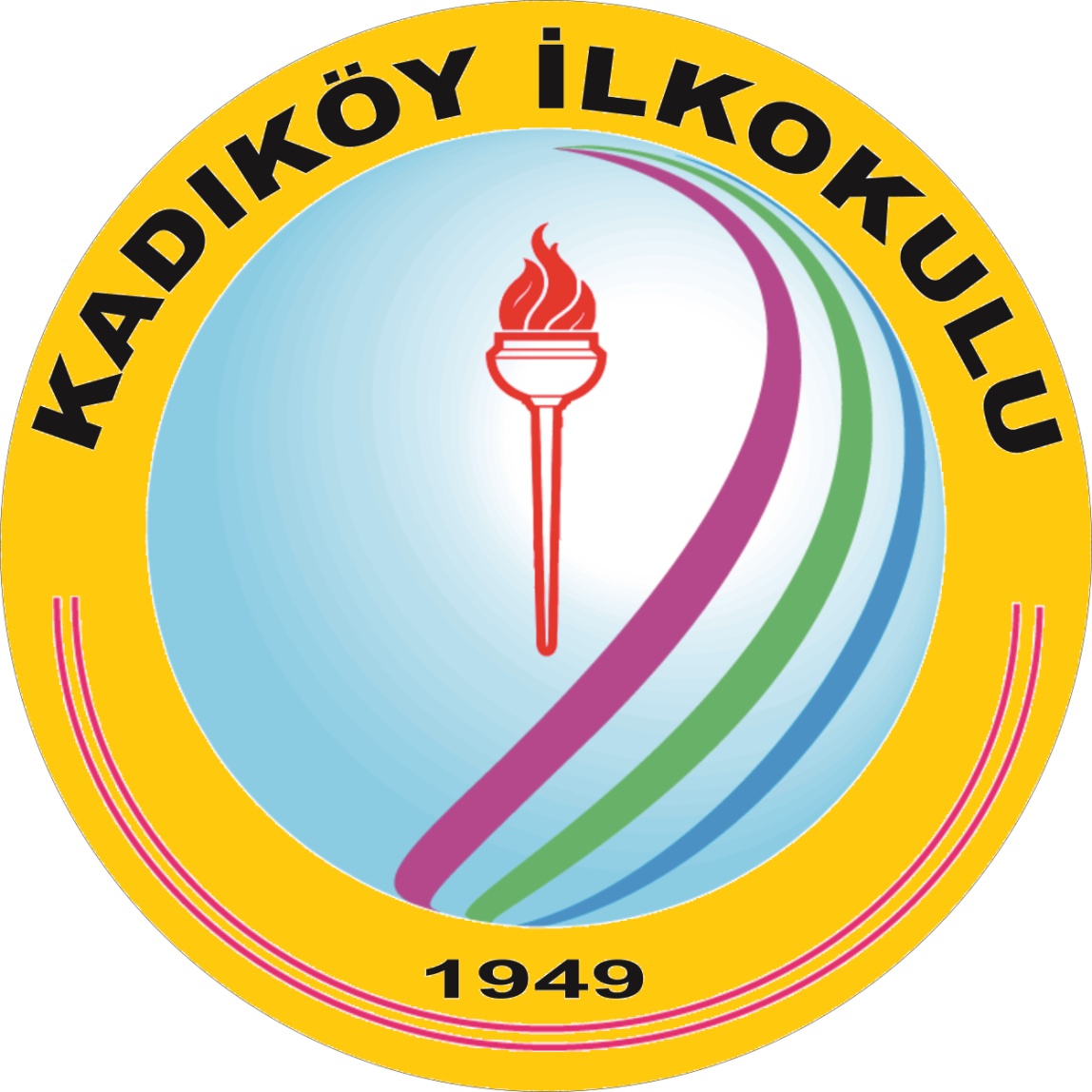 2019-2020 EĞİTİM-ÖĞRETİM YILIEĞİTİM ORTAMLARINDA ŞİDDETİN ÖNLENMESİ VE AZALTILMASISTRATEJİ VE EYLEM PLANIAYDIN-2019OKUL ÇALIŞMA EKİBİOkulumuz Şiddeti Önleme Eylem Komisyonu’nda görevli personel ve görevleri aşağıda gösterilmiştir: KADIKÖY İLKOKULU2019-2020 EĞİTİM ÖĞRETİM YILIEĞİTİM ORTAMINDA ŞİDDETİN ÖNLENMESİ VE AZALTILMASI EYLEM PLANIİLİ: AYDINİLÇESİ: EFELEROKULU: KADIKÖY İLKOKULUÖĞRENCİ SAYISI: 100KIZ: 37 	ERKEK: 63TOPLAM ÖĞRETMEN SAYISI: 7TELEFON: 0 (256) 2261247E-MAİL: 756151@meb.k12.trKADIKÖY İLKOKULU 2019-2020 EĞİTİM-ÖĞRETİM YILI EĞİTİM ORTAMINDA ŞİDDETİN ÖNLENMESİ VE AZALTILMASI EYLEM PLANIKADIKÖY İLKOKULU 2019-2020 EĞİTİM-ÖĞRETİM YILI EĞİTİM ORTAMINDA ŞİDDETİN ÖNLENMESİ VE AZALTILMASI EYLEM PLANIKADIKÖY İLKOKULU 2019-2020 EĞİTİM-ÖĞRETİM YILI EĞİTİM ORTAMINDA ŞİDDETİN ÖNLENMESİ VE AZALTILMASI EYLEM PLANIKADIKÖY İLKOKULU 2019-2020 EĞİTİM-ÖĞRETİM YILI EĞİTİM ORTAMINDA ŞİDDETİN ÖNLENMESİ VE AZALTILMASI EYLEM PLANIKADIKÖY İLKOKULU 2019-2020 EĞİTİM-ÖĞRETİM YILI EĞİTİM ORTAMINDA ŞİDDETİN ÖNLENMESİ VE AZALTILMASI EYLEM PLANIUYGUNDUR27/09/2019Gökhan GÖKBELOkul MüdürüSıra NoAdı SoyadıGöreviİmza1Gökhan GÖKBELOkul Müdürü 2Mükerrem ADIŞEN UZUNTAŞMüdür Yardımcısı3Gülruh ELMASAnasınıfı Rehber Öğretmeni 4Ayşegül GÜRLERAnasınıfı Rehber Öğretmeni5Bülent YILDIRIMSınıf Rehber Öğretmeni6Hasan BAŞOĞLUSınıf Rehber Öğretmeni7Leyla KURTSınıf Rehber Öğretmeni8Şefiye AKDEMİRSınıf Rehber Öğretmeni9Hasan ÖZGÖRENOkul-Aile Birliği Başkanı10Ceylin YARDIMOkul Öğrenci TemsilcisiPERSONEL  ADI SOYADIÜNVANIKOMİSYONDAKİ GÖREVİGökhan GÖKBELOkulMüdürü1. Komisyon çalışmalarına başkanlık etmek 2. Komisyonun  toplantılarının düzenli bir şekilde yapılmasını sağlamak 3. Komisyon kararlarının okulda uygulanması ve aksayan yönlerde personele yardımcı olmak. 4.Personel,veli ve öğrenciler arasındaki çalışmalarda müşavirlik hizmeti vermek. 5.Oluşabilecek şiddet olaylarında personel ve öğrencilerin olaylardan etkilenmemeleri için gerekli önlemleri önceden almak 6.Şiddet olaylarında emniyet kurumlarıyla irtibata geçerek olayların bertaraf edilmesini sağlamak. 7.Öğrencilere uygulanacak destek çalışmalarına uygun ortam hazırlamakMükerrem ADIŞEN UZUNTAŞMüdürYardımcısıKomisyon çalışmalarında müdürün olmadığı durumlarda komisyona başkanlık yapmak. Alınan kararların uygulamaya geçirilmesinde öğretmen ve diğer personele destek sağlamak. Öğrencilere uygulanacak destek çalışmalarına uygun ortam hazırlamakLeyla KURTŞefiye AKDEMİRHasan BAŞOĞLUBülent YILDIRIMGülruh ELMASAyşegül GÜRLERÖğretmenlerKomisyon çalışmalarına katılmak. Şiddet eğilimindeki öğrencilerin tespiti için çalışmalar yapmak.Ortaya çıkabilecek sorunlarda, komisyon üyelerini bilgilendirmek ve destek istemek. Öğrenci ve veli bilgilendirme çalışmalarında görev almak Öğrencilerin sosyal ve sportif aktivitelere yönlendirilmelerini sağlamak ve bunlarla ilgili çalışmalar yapmakMÜDAHALE ALANI 1: YÖNETİM SÜREÇLERİMÜDAHALE ALANI 1: YÖNETİM SÜREÇLERİMÜDAHALE ALANI 1: YÖNETİM SÜREÇLERİMÜDAHALE ALANI 1: YÖNETİM SÜREÇLERİMÜDAHALE ALANI 1: YÖNETİM SÜREÇLERİAMAÇ: GÜVENLİ EĞİTİM ORTAMINI SAĞLAYACAK YÖNETİM SÜREÇLERİNİN İŞLETİLMESİAMAÇ: GÜVENLİ EĞİTİM ORTAMINI SAĞLAYACAK YÖNETİM SÜREÇLERİNİN İŞLETİLMESİAMAÇ: GÜVENLİ EĞİTİM ORTAMINI SAĞLAYACAK YÖNETİM SÜREÇLERİNİN İŞLETİLMESİAMAÇ: GÜVENLİ EĞİTİM ORTAMINI SAĞLAYACAK YÖNETİM SÜREÇLERİNİN İŞLETİLMESİAMAÇ: GÜVENLİ EĞİTİM ORTAMINI SAĞLAYACAK YÖNETİM SÜREÇLERİNİN İŞLETİLMESİGEREKÇE:  Eğitim ortamında şiddetin önlenmesi ve azaltılmasında, eğitim ortamları ve çevresindeki ilişkilerin ve uygulamaların yapıcı, barışçıl ve destekleyici hale getirilmesinde yönetimsel süreçler belirleyicidir. Bu nedenle eğitim ortamlarında şiddetin önlenmesi ve şiddete etkili müdahale konusunda yönetimsel süreçlerin etkili bir şekilde işletilmesi gerekmektedir. Geliştirilecek politikaların, uygulanacak program ve hizmetlerin yürütülmesinde her kademeden yöneticiler arasında söz ve eylem birliğinin bulunması şiddetin önlenmesi ve azaltılmasın açısından önemlidir.GEREKÇE:  Eğitim ortamında şiddetin önlenmesi ve azaltılmasında, eğitim ortamları ve çevresindeki ilişkilerin ve uygulamaların yapıcı, barışçıl ve destekleyici hale getirilmesinde yönetimsel süreçler belirleyicidir. Bu nedenle eğitim ortamlarında şiddetin önlenmesi ve şiddete etkili müdahale konusunda yönetimsel süreçlerin etkili bir şekilde işletilmesi gerekmektedir. Geliştirilecek politikaların, uygulanacak program ve hizmetlerin yürütülmesinde her kademeden yöneticiler arasında söz ve eylem birliğinin bulunması şiddetin önlenmesi ve azaltılmasın açısından önemlidir.GEREKÇE:  Eğitim ortamında şiddetin önlenmesi ve azaltılmasında, eğitim ortamları ve çevresindeki ilişkilerin ve uygulamaların yapıcı, barışçıl ve destekleyici hale getirilmesinde yönetimsel süreçler belirleyicidir. Bu nedenle eğitim ortamlarında şiddetin önlenmesi ve şiddete etkili müdahale konusunda yönetimsel süreçlerin etkili bir şekilde işletilmesi gerekmektedir. Geliştirilecek politikaların, uygulanacak program ve hizmetlerin yürütülmesinde her kademeden yöneticiler arasında söz ve eylem birliğinin bulunması şiddetin önlenmesi ve azaltılmasın açısından önemlidir.GEREKÇE:  Eğitim ortamında şiddetin önlenmesi ve azaltılmasında, eğitim ortamları ve çevresindeki ilişkilerin ve uygulamaların yapıcı, barışçıl ve destekleyici hale getirilmesinde yönetimsel süreçler belirleyicidir. Bu nedenle eğitim ortamlarında şiddetin önlenmesi ve şiddete etkili müdahale konusunda yönetimsel süreçlerin etkili bir şekilde işletilmesi gerekmektedir. Geliştirilecek politikaların, uygulanacak program ve hizmetlerin yürütülmesinde her kademeden yöneticiler arasında söz ve eylem birliğinin bulunması şiddetin önlenmesi ve azaltılmasın açısından önemlidir.GEREKÇE:  Eğitim ortamında şiddetin önlenmesi ve azaltılmasında, eğitim ortamları ve çevresindeki ilişkilerin ve uygulamaların yapıcı, barışçıl ve destekleyici hale getirilmesinde yönetimsel süreçler belirleyicidir. Bu nedenle eğitim ortamlarında şiddetin önlenmesi ve şiddete etkili müdahale konusunda yönetimsel süreçlerin etkili bir şekilde işletilmesi gerekmektedir. Geliştirilecek politikaların, uygulanacak program ve hizmetlerin yürütülmesinde her kademeden yöneticiler arasında söz ve eylem birliğinin bulunması şiddetin önlenmesi ve azaltılmasın açısından önemlidir.STRATEJİLER: Şiddetin önlenmesi ve azaltılmasında bilgiye dayalı yönetim uygulamalarının geliştirilmesiŞiddetin önlenmesi ve azaltılmasında katılımcı ve işbirliğine dayalı yönetim anlayışının güçlendirilmesiŞiddetin önlenmesi ve azaltılmasında izleme ve değerlendirme sisteminin oluşturulmasıSTRATEJİLER: Şiddetin önlenmesi ve azaltılmasında bilgiye dayalı yönetim uygulamalarının geliştirilmesiŞiddetin önlenmesi ve azaltılmasında katılımcı ve işbirliğine dayalı yönetim anlayışının güçlendirilmesiŞiddetin önlenmesi ve azaltılmasında izleme ve değerlendirme sisteminin oluşturulmasıSTRATEJİLER: Şiddetin önlenmesi ve azaltılmasında bilgiye dayalı yönetim uygulamalarının geliştirilmesiŞiddetin önlenmesi ve azaltılmasında katılımcı ve işbirliğine dayalı yönetim anlayışının güçlendirilmesiŞiddetin önlenmesi ve azaltılmasında izleme ve değerlendirme sisteminin oluşturulmasıSTRATEJİLER: Şiddetin önlenmesi ve azaltılmasında bilgiye dayalı yönetim uygulamalarının geliştirilmesiŞiddetin önlenmesi ve azaltılmasında katılımcı ve işbirliğine dayalı yönetim anlayışının güçlendirilmesiŞiddetin önlenmesi ve azaltılmasında izleme ve değerlendirme sisteminin oluşturulmasıSTRATEJİLER: Şiddetin önlenmesi ve azaltılmasında bilgiye dayalı yönetim uygulamalarının geliştirilmesiŞiddetin önlenmesi ve azaltılmasında katılımcı ve işbirliğine dayalı yönetim anlayışının güçlendirilmesiŞiddetin önlenmesi ve azaltılmasında izleme ve değerlendirme sisteminin oluşturulmasıÇIKTILAR: Şiddetin önlenmesi ve azaltılmasında bilgiye dayalı yönetim uygulamalarıEğitim ortamlarında şiddetin önlenmesi ve azaltılmasında işlevsel örgütlenme modeliEğitim ortamlarında şiddetin önlenmesi ve azaltılmasında etkili iletişim ağıÇIKTILAR: Şiddetin önlenmesi ve azaltılmasında bilgiye dayalı yönetim uygulamalarıEğitim ortamlarında şiddetin önlenmesi ve azaltılmasında işlevsel örgütlenme modeliEğitim ortamlarında şiddetin önlenmesi ve azaltılmasında etkili iletişim ağıÇIKTILAR: Şiddetin önlenmesi ve azaltılmasında bilgiye dayalı yönetim uygulamalarıEğitim ortamlarında şiddetin önlenmesi ve azaltılmasında işlevsel örgütlenme modeliEğitim ortamlarında şiddetin önlenmesi ve azaltılmasında etkili iletişim ağıÇIKTILAR: Şiddetin önlenmesi ve azaltılmasında bilgiye dayalı yönetim uygulamalarıEğitim ortamlarında şiddetin önlenmesi ve azaltılmasında işlevsel örgütlenme modeliEğitim ortamlarında şiddetin önlenmesi ve azaltılmasında etkili iletişim ağıÇIKTILAR: Şiddetin önlenmesi ve azaltılmasında bilgiye dayalı yönetim uygulamalarıEğitim ortamlarında şiddetin önlenmesi ve azaltılmasında işlevsel örgütlenme modeliEğitim ortamlarında şiddetin önlenmesi ve azaltılmasında etkili iletişim ağıS.NFAALİYETİN KONUSUTARİH     FAALİYETİ YÜRÜTECEK GÖREVLİLERİŞBİRLİĞİ YAPILACAK KİŞİ VE KURULUŞLAR1Eğitim ortamlarında şiddetin hiçbir türüne izin vermeyen okul politikasının oluşturulması ve benimsenmesiEylül-2019Çalışma Ekibi2Şiddetin önlenmesine yönelik bir okul ekibinin oluşturularak okul eylem planının hazırlanmasıEylül-2019Çalışma Ekibi3Karar verme sürecinde öğrenci, aile ve öğretmenlerin tam katılımının sağlanmasıYıl BoyuncaOkul idaresiSınıf Öğretmenleri4Okul ve sınıf kurallarının tam katılım ile hazırlanarak herkesin görebileceği yerlere asılmasıEkim-2019Sınıf Öğretmenleri5Eğitim ortamlarında çalışanların iş analizleri ve görev tanımlarının yapılmasıEkim-2019Çalışma EkibiOkul Yönetimi6Krize müdahale ekiplerinin kurulması ve eğitimlerinin planlanması(intihar, kaza, afet)Ekim-2019Çalışma EkibiOkul Yönetimi7Okul idaresi ve öğretmenlere, şiddet ve şiddet türleri hakkında ortak ve tutarlı bir anlayış geliştirmek için şiddeti tanıma, önleme ve müdahaleye yönelik bilgi ve beceriler kazandırmakEkim-2019Çalışma Ekibiİlçe RAM8Velileri şiddetle ilgili bilgilendirmeEkim/Kasım2019Okul idaresi/OkulAile birliği9Okuldan kaçma ve önlenmesine yönelik aileleri bilgilendirmeYıl BoyuncaÇalışma EkibiSınıf Öğretmenleri10Eğitim ortamında “Biz Bilinci”ni geliştirecek faaliyetlerin düzenlenmesi(toplantı-yemek-gezi vb.)Yıl BoyuncaÇalışma EkibiOkul İdaresi11Mevzuat hakkında bilgilendirme çalışmalarıYıl BoyuncaÇalışma Ekibi13Okul giriş-çıkışlarının kontrol altına alınması (okul güvenliğinin sağlanması)Yıl BoyuncaOkul idaresiTüm okul PersoneliMÜDAHALE ALANI 2: ÖĞRETMENLER VE YÖNETİCİLERMÜDAHALE ALANI 2: ÖĞRETMENLER VE YÖNETİCİLERMÜDAHALE ALANI 2: ÖĞRETMENLER VE YÖNETİCİLERMÜDAHALE ALANI 2: ÖĞRETMENLER VE YÖNETİCİLERMÜDAHALE ALANI 2: ÖĞRETMENLER VE YÖNETİCİLERAMAÇ: ÖĞRETMENLERDE VE YÖNETİCİLERDE ŞİDDET İÇERİKLİ DAVRANIŞLARIN ÖNLENMESİAMAÇ: ÖĞRETMENLERDE VE YÖNETİCİLERDE ŞİDDET İÇERİKLİ DAVRANIŞLARIN ÖNLENMESİAMAÇ: ÖĞRETMENLERDE VE YÖNETİCİLERDE ŞİDDET İÇERİKLİ DAVRANIŞLARIN ÖNLENMESİAMAÇ: ÖĞRETMENLERDE VE YÖNETİCİLERDE ŞİDDET İÇERİKLİ DAVRANIŞLARIN ÖNLENMESİAMAÇ: ÖĞRETMENLERDE VE YÖNETİCİLERDE ŞİDDET İÇERİKLİ DAVRANIŞLARIN ÖNLENMESİGEREKÇE: Öğretmenler ve yöneticiler, eğitim ortamlarında yaşanan şiddetin mağduru ya da kaynağı olabilmektedir. Bu nedenle, eğitim ortamlarında şiddetin önlenmesi açısından yürütülecek faaliyetlerin odağına öğretmen ve yöneticilerin yerleştirilmesi gerekmektedir. Öğretmen ve yöneticiler eğitim ortamlarında öğrenciler için önemli bir rol modeldir. Öğretmen ve yöneticiler, şiddetten uzak bir eğitim ortamının sağlanmasında taşıdıkları önem nedeniyle öncelikli olarak ele alınması gereken aktörlerdir.GEREKÇE: Öğretmenler ve yöneticiler, eğitim ortamlarında yaşanan şiddetin mağduru ya da kaynağı olabilmektedir. Bu nedenle, eğitim ortamlarında şiddetin önlenmesi açısından yürütülecek faaliyetlerin odağına öğretmen ve yöneticilerin yerleştirilmesi gerekmektedir. Öğretmen ve yöneticiler eğitim ortamlarında öğrenciler için önemli bir rol modeldir. Öğretmen ve yöneticiler, şiddetten uzak bir eğitim ortamının sağlanmasında taşıdıkları önem nedeniyle öncelikli olarak ele alınması gereken aktörlerdir.GEREKÇE: Öğretmenler ve yöneticiler, eğitim ortamlarında yaşanan şiddetin mağduru ya da kaynağı olabilmektedir. Bu nedenle, eğitim ortamlarında şiddetin önlenmesi açısından yürütülecek faaliyetlerin odağına öğretmen ve yöneticilerin yerleştirilmesi gerekmektedir. Öğretmen ve yöneticiler eğitim ortamlarında öğrenciler için önemli bir rol modeldir. Öğretmen ve yöneticiler, şiddetten uzak bir eğitim ortamının sağlanmasında taşıdıkları önem nedeniyle öncelikli olarak ele alınması gereken aktörlerdir.GEREKÇE: Öğretmenler ve yöneticiler, eğitim ortamlarında yaşanan şiddetin mağduru ya da kaynağı olabilmektedir. Bu nedenle, eğitim ortamlarında şiddetin önlenmesi açısından yürütülecek faaliyetlerin odağına öğretmen ve yöneticilerin yerleştirilmesi gerekmektedir. Öğretmen ve yöneticiler eğitim ortamlarında öğrenciler için önemli bir rol modeldir. Öğretmen ve yöneticiler, şiddetten uzak bir eğitim ortamının sağlanmasında taşıdıkları önem nedeniyle öncelikli olarak ele alınması gereken aktörlerdir.GEREKÇE: Öğretmenler ve yöneticiler, eğitim ortamlarında yaşanan şiddetin mağduru ya da kaynağı olabilmektedir. Bu nedenle, eğitim ortamlarında şiddetin önlenmesi açısından yürütülecek faaliyetlerin odağına öğretmen ve yöneticilerin yerleştirilmesi gerekmektedir. Öğretmen ve yöneticiler eğitim ortamlarında öğrenciler için önemli bir rol modeldir. Öğretmen ve yöneticiler, şiddetten uzak bir eğitim ortamının sağlanmasında taşıdıkları önem nedeniyle öncelikli olarak ele alınması gereken aktörlerdir.STRATEJİLER: Öğretmen ve yöneticilerin eğitim ortamlarında şiddetin önlenmesi ve azaltılmasındaki katkılarının performans değerlendirmesinde politika haline getirilmesiMerkezi ve yerel düzeyde eğitim, materyal, eğitsel yönetim desteği sağlanarak öğretmen ve yöneticilerin kapasitelerinin arttırılmasıSTRATEJİLER: Öğretmen ve yöneticilerin eğitim ortamlarında şiddetin önlenmesi ve azaltılmasındaki katkılarının performans değerlendirmesinde politika haline getirilmesiMerkezi ve yerel düzeyde eğitim, materyal, eğitsel yönetim desteği sağlanarak öğretmen ve yöneticilerin kapasitelerinin arttırılmasıSTRATEJİLER: Öğretmen ve yöneticilerin eğitim ortamlarında şiddetin önlenmesi ve azaltılmasındaki katkılarının performans değerlendirmesinde politika haline getirilmesiMerkezi ve yerel düzeyde eğitim, materyal, eğitsel yönetim desteği sağlanarak öğretmen ve yöneticilerin kapasitelerinin arttırılmasıSTRATEJİLER: Öğretmen ve yöneticilerin eğitim ortamlarında şiddetin önlenmesi ve azaltılmasındaki katkılarının performans değerlendirmesinde politika haline getirilmesiMerkezi ve yerel düzeyde eğitim, materyal, eğitsel yönetim desteği sağlanarak öğretmen ve yöneticilerin kapasitelerinin arttırılmasıSTRATEJİLER: Öğretmen ve yöneticilerin eğitim ortamlarında şiddetin önlenmesi ve azaltılmasındaki katkılarının performans değerlendirmesinde politika haline getirilmesiMerkezi ve yerel düzeyde eğitim, materyal, eğitsel yönetim desteği sağlanarak öğretmen ve yöneticilerin kapasitelerinin arttırılmasıÇIKTILAR: Şiddeti eğitim, disiplin ve sorun çözme aracı olarak kullanmayan öğretmen ve yöneticilerEğitim ortamlarında ve dersliklerde öğrenciler üzerinde etkin denetim ve gözetim sağlayan öğretmenler ve yöneticilerMesleki motivasyonları ve iş doyumları arttırılmış öğretmenler ve yöneticilerGenel pedagojik formasyon yanında alana yönelik pedagojik formasyonu yeterli öğretmen ve yöneticilerÖğretmenler ve yöneticiler için şiddetin azaltılmasına yönelik belirlenmiş performans kriterleriÇIKTILAR: Şiddeti eğitim, disiplin ve sorun çözme aracı olarak kullanmayan öğretmen ve yöneticilerEğitim ortamlarında ve dersliklerde öğrenciler üzerinde etkin denetim ve gözetim sağlayan öğretmenler ve yöneticilerMesleki motivasyonları ve iş doyumları arttırılmış öğretmenler ve yöneticilerGenel pedagojik formasyon yanında alana yönelik pedagojik formasyonu yeterli öğretmen ve yöneticilerÖğretmenler ve yöneticiler için şiddetin azaltılmasına yönelik belirlenmiş performans kriterleriÇIKTILAR: Şiddeti eğitim, disiplin ve sorun çözme aracı olarak kullanmayan öğretmen ve yöneticilerEğitim ortamlarında ve dersliklerde öğrenciler üzerinde etkin denetim ve gözetim sağlayan öğretmenler ve yöneticilerMesleki motivasyonları ve iş doyumları arttırılmış öğretmenler ve yöneticilerGenel pedagojik formasyon yanında alana yönelik pedagojik formasyonu yeterli öğretmen ve yöneticilerÖğretmenler ve yöneticiler için şiddetin azaltılmasına yönelik belirlenmiş performans kriterleriÇIKTILAR: Şiddeti eğitim, disiplin ve sorun çözme aracı olarak kullanmayan öğretmen ve yöneticilerEğitim ortamlarında ve dersliklerde öğrenciler üzerinde etkin denetim ve gözetim sağlayan öğretmenler ve yöneticilerMesleki motivasyonları ve iş doyumları arttırılmış öğretmenler ve yöneticilerGenel pedagojik formasyon yanında alana yönelik pedagojik formasyonu yeterli öğretmen ve yöneticilerÖğretmenler ve yöneticiler için şiddetin azaltılmasına yönelik belirlenmiş performans kriterleriÇIKTILAR: Şiddeti eğitim, disiplin ve sorun çözme aracı olarak kullanmayan öğretmen ve yöneticilerEğitim ortamlarında ve dersliklerde öğrenciler üzerinde etkin denetim ve gözetim sağlayan öğretmenler ve yöneticilerMesleki motivasyonları ve iş doyumları arttırılmış öğretmenler ve yöneticilerGenel pedagojik formasyon yanında alana yönelik pedagojik formasyonu yeterli öğretmen ve yöneticilerÖğretmenler ve yöneticiler için şiddetin azaltılmasına yönelik belirlenmiş performans kriterleriS.NFAALİYETİN KONUSUTARİHFAALİYETİ YÜRÜTECEK GÖREVLİLERİŞBİRLİĞİ YAPILACAK KİŞİ VE KURULUŞLAR1Yönetici ve öğretmenlerde, şiddet ve şiddet davranışları hakkında tutarlı bir anlayışın geliştirilmesiEylül-2019Çalışma Ekibi2Şiddete ilişkin yapılacak araştırmalarla ilgili formların eksiksiz olarak doldurulmasıYıl BoyuncaSınıf Öğretmenleri3Yönetici ve öğretmenlerin okul ve sınıf yönetimi, problem çözme, çatışma yönetimi, arabuluculuk, iletişim becerileri, öfke denetimi, olumlu disiplin yöntemleri vb. konularda beceri kazanmasıYıl BoyuncaÇalışma Ekibiİlçe RAM4Öfke yönetimi, stresle başa çıkma vb. durumlar için psiko-sosyal destek alınmasının sağlanmasıYıl BoyuncaSınıf ÖğretmenleriOkul Yönetimi5Öğretmenlere şiddeti tanıma, önleme ve müdahaleye yönelik bilgi ve beceriler kazandırmakYıl BoyuncaÇalışma Ekibiİlçe RAM6Okulda risk faktörlerinin belirlenmesi(Parçalanmış aile, aile içi şiddet, çalışan çocuklar vb.)Kasım 2019Çalışma EkibiSınıf Öğretmenleri7Sportif faaliyetlerin arttırılması ve öğrencilerin bu faaliyetlere katılımının sağlanmasıYıl BoyuncaSınıf ÖğretmenleriMahalli idarelerGençlik Spor İlçe Md. Vb.8Öğrencileri tanıyabilmek için ev ziyaretlerinin planlanması ve yapılmasıYıl BoyuncaSınıf ÖğretmenleriOkul İdaresiMÜDAHALE ALANI 3: ÖĞRENCİMÜDAHALE ALANI 3: ÖĞRENCİMÜDAHALE ALANI 3: ÖĞRENCİMÜDAHALE ALANI 3: ÖĞRENCİMÜDAHALE ALANI 3: ÖĞRENCİAMAÇ: ÖĞRENCİLERDE ŞİDDET İÇERİKLİ DAVRANIŞLARIN AZALTILMASIAMAÇ: ÖĞRENCİLERDE ŞİDDET İÇERİKLİ DAVRANIŞLARIN AZALTILMASIAMAÇ: ÖĞRENCİLERDE ŞİDDET İÇERİKLİ DAVRANIŞLARIN AZALTILMASIAMAÇ: ÖĞRENCİLERDE ŞİDDET İÇERİKLİ DAVRANIŞLARIN AZALTILMASIAMAÇ: ÖĞRENCİLERDE ŞİDDET İÇERİKLİ DAVRANIŞLARIN AZALTILMASIGEREKÇE: Öğrencilerin şiddet içerikli davranışlar sergilemesinin en önemli nedenlerinden biri problemlerle başa çıkma becerilerindeki yetersizlikler diğeri de olumsuz çevre koşullarıdır. Temelde öğrenciyi ve ailesini güçlendirerek çevrenin olumsuz etkisini azaltmak mümkündür. Öğrencinin sağlıklı gelişiminin desteklenmesi, farkındalıklarının arttırılması, sorunlarla baş etme ve yaşam becerilerinin geliştirilmesi ile şiddet içerikli davranış sergileme riskine ve bu riski oluşturan faktörlere karşı etkili önlemler almak mümkündür.GEREKÇE: Öğrencilerin şiddet içerikli davranışlar sergilemesinin en önemli nedenlerinden biri problemlerle başa çıkma becerilerindeki yetersizlikler diğeri de olumsuz çevre koşullarıdır. Temelde öğrenciyi ve ailesini güçlendirerek çevrenin olumsuz etkisini azaltmak mümkündür. Öğrencinin sağlıklı gelişiminin desteklenmesi, farkındalıklarının arttırılması, sorunlarla baş etme ve yaşam becerilerinin geliştirilmesi ile şiddet içerikli davranış sergileme riskine ve bu riski oluşturan faktörlere karşı etkili önlemler almak mümkündür.GEREKÇE: Öğrencilerin şiddet içerikli davranışlar sergilemesinin en önemli nedenlerinden biri problemlerle başa çıkma becerilerindeki yetersizlikler diğeri de olumsuz çevre koşullarıdır. Temelde öğrenciyi ve ailesini güçlendirerek çevrenin olumsuz etkisini azaltmak mümkündür. Öğrencinin sağlıklı gelişiminin desteklenmesi, farkındalıklarının arttırılması, sorunlarla baş etme ve yaşam becerilerinin geliştirilmesi ile şiddet içerikli davranış sergileme riskine ve bu riski oluşturan faktörlere karşı etkili önlemler almak mümkündür.GEREKÇE: Öğrencilerin şiddet içerikli davranışlar sergilemesinin en önemli nedenlerinden biri problemlerle başa çıkma becerilerindeki yetersizlikler diğeri de olumsuz çevre koşullarıdır. Temelde öğrenciyi ve ailesini güçlendirerek çevrenin olumsuz etkisini azaltmak mümkündür. Öğrencinin sağlıklı gelişiminin desteklenmesi, farkındalıklarının arttırılması, sorunlarla baş etme ve yaşam becerilerinin geliştirilmesi ile şiddet içerikli davranış sergileme riskine ve bu riski oluşturan faktörlere karşı etkili önlemler almak mümkündür.GEREKÇE: Öğrencilerin şiddet içerikli davranışlar sergilemesinin en önemli nedenlerinden biri problemlerle başa çıkma becerilerindeki yetersizlikler diğeri de olumsuz çevre koşullarıdır. Temelde öğrenciyi ve ailesini güçlendirerek çevrenin olumsuz etkisini azaltmak mümkündür. Öğrencinin sağlıklı gelişiminin desteklenmesi, farkındalıklarının arttırılması, sorunlarla baş etme ve yaşam becerilerinin geliştirilmesi ile şiddet içerikli davranış sergileme riskine ve bu riski oluşturan faktörlere karşı etkili önlemler almak mümkündür.STRATEJİLER: Var olan program ve projelerin eşgüdüm içerisinde yürütülmesi, bütüncül bir yaklaşımla değerlendirilmesi ve deneyimlerin paylaşılmasıTemel önleme, koruma ve müdahale hizmetlerinin tüm öğrencilere ulaştırılmasıRisk altındaki tüm çocukların tespitinde ve onlara verilecek hizmetlerde bütüncül bir yaklaşımın izlenmesiSTRATEJİLER: Var olan program ve projelerin eşgüdüm içerisinde yürütülmesi, bütüncül bir yaklaşımla değerlendirilmesi ve deneyimlerin paylaşılmasıTemel önleme, koruma ve müdahale hizmetlerinin tüm öğrencilere ulaştırılmasıRisk altındaki tüm çocukların tespitinde ve onlara verilecek hizmetlerde bütüncül bir yaklaşımın izlenmesiSTRATEJİLER: Var olan program ve projelerin eşgüdüm içerisinde yürütülmesi, bütüncül bir yaklaşımla değerlendirilmesi ve deneyimlerin paylaşılmasıTemel önleme, koruma ve müdahale hizmetlerinin tüm öğrencilere ulaştırılmasıRisk altındaki tüm çocukların tespitinde ve onlara verilecek hizmetlerde bütüncül bir yaklaşımın izlenmesiSTRATEJİLER: Var olan program ve projelerin eşgüdüm içerisinde yürütülmesi, bütüncül bir yaklaşımla değerlendirilmesi ve deneyimlerin paylaşılmasıTemel önleme, koruma ve müdahale hizmetlerinin tüm öğrencilere ulaştırılmasıRisk altındaki tüm çocukların tespitinde ve onlara verilecek hizmetlerde bütüncül bir yaklaşımın izlenmesiSTRATEJİLER: Var olan program ve projelerin eşgüdüm içerisinde yürütülmesi, bütüncül bir yaklaşımla değerlendirilmesi ve deneyimlerin paylaşılmasıTemel önleme, koruma ve müdahale hizmetlerinin tüm öğrencilere ulaştırılmasıRisk altındaki tüm çocukların tespitinde ve onlara verilecek hizmetlerde bütüncül bir yaklaşımın izlenmesiÇIKTILAR: Şiddet içerikli davranışlar hakkında farkındalıkları geliştirilmiş öğrencilerKendini koruma, şiddetle baş etme ve şiddet içerikli davranışları en aza indirgemeye yönelik beceriler kazanmış öğrencilerMadde bağımlılığından korunma konusunda bilinçlendirilmiş öğrencilerÇIKTILAR: Şiddet içerikli davranışlar hakkında farkındalıkları geliştirilmiş öğrencilerKendini koruma, şiddetle baş etme ve şiddet içerikli davranışları en aza indirgemeye yönelik beceriler kazanmış öğrencilerMadde bağımlılığından korunma konusunda bilinçlendirilmiş öğrencilerÇIKTILAR: Şiddet içerikli davranışlar hakkında farkındalıkları geliştirilmiş öğrencilerKendini koruma, şiddetle baş etme ve şiddet içerikli davranışları en aza indirgemeye yönelik beceriler kazanmış öğrencilerMadde bağımlılığından korunma konusunda bilinçlendirilmiş öğrencilerÇIKTILAR: Şiddet içerikli davranışlar hakkında farkındalıkları geliştirilmiş öğrencilerKendini koruma, şiddetle baş etme ve şiddet içerikli davranışları en aza indirgemeye yönelik beceriler kazanmış öğrencilerMadde bağımlılığından korunma konusunda bilinçlendirilmiş öğrencilerÇIKTILAR: Şiddet içerikli davranışlar hakkında farkındalıkları geliştirilmiş öğrencilerKendini koruma, şiddetle baş etme ve şiddet içerikli davranışları en aza indirgemeye yönelik beceriler kazanmış öğrencilerMadde bağımlılığından korunma konusunda bilinçlendirilmiş öğrencilerS.NFAALİYETİN KONUSUTARİHFAALİYETİYÜRÜTECEK GÖREVLİLERİŞBİRLİĞİ YAPILACAK KİŞİ VE KURULUŞLAR1Şiddetin önlenmesi ve azaltılmasına yönelik hazırlanan, okul rehberlik planında yer alan okul ve sınıf etkinliklerinin uygulanmasıYıl BoyuncaSınıf Öğretmenleri2Öğrenciler için boş zamanlarını değerlendirme çizelgelerinin oluşturulmasıYıl BoyuncaÇalışma EkibiSınıf Öğretmenleri3Riskli davranışlar konusunda farkındalık yaratma ile ilgili programların(Hayata sahip Çıkmak vb) uygulanmasıYıl BoyuncaÇalışma EkibiOkul Yönetimi4Öğrencilerin şiddete ilişkin tutum ve davranışları ile baş etme mekanizmalarına ilişkin araştırma/değerlendirme formlarının eksiksiz bir biçimde doldurulmasıYıl BoyuncaSınıf Öğretmenleri5Dünya Çocuk Hakları Bildirgesinin incelenmesi ve pano çalışmalarının yapılmasıYıl BoyuncaSınıf ÖğretmenleriMÜDAHALE ALANI 4: EĞİTİM ORTAMI VE ÇEVRESİ MÜDAHALE ALANI 4: EĞİTİM ORTAMI VE ÇEVRESİ MÜDAHALE ALANI 4: EĞİTİM ORTAMI VE ÇEVRESİ MÜDAHALE ALANI 4: EĞİTİM ORTAMI VE ÇEVRESİ MÜDAHALE ALANI 4: EĞİTİM ORTAMI VE ÇEVRESİ AMAÇ: EĞİTİM ORTAMININ FİZİKSEL VE SOSYAL ÇEVRESİNDE ŞİDDETİN AZALTILMASI VE ÖNLENMESİAMAÇ: EĞİTİM ORTAMININ FİZİKSEL VE SOSYAL ÇEVRESİNDE ŞİDDETİN AZALTILMASI VE ÖNLENMESİAMAÇ: EĞİTİM ORTAMININ FİZİKSEL VE SOSYAL ÇEVRESİNDE ŞİDDETİN AZALTILMASI VE ÖNLENMESİAMAÇ: EĞİTİM ORTAMININ FİZİKSEL VE SOSYAL ÇEVRESİNDE ŞİDDETİN AZALTILMASI VE ÖNLENMESİAMAÇ: EĞİTİM ORTAMININ FİZİKSEL VE SOSYAL ÇEVRESİNDE ŞİDDETİN AZALTILMASI VE ÖNLENMESİGEREKÇE: Eğitim ortamlarının sosyal ve fiziksel çevresi ile bütünleşmesi eğitim açısından istenilen bir durumdur. Bu bağlamda eğitim ortamının sosyal çevresi ile olumlu etkileşim içerisinde olması eğitim ve öğretimin amaçlarının gerçekleştirilmesi, şiddetin önlenmesi ve azaltılması sürecinde büyük önem taşır. Öncelikle çevresindeki sosyal aktivitelerin arttırılması, çevre ile bütünleşmesi yoluyla eğitim ortamları cazibe merkezleri haline gelecektir.GEREKÇE: Eğitim ortamlarının sosyal ve fiziksel çevresi ile bütünleşmesi eğitim açısından istenilen bir durumdur. Bu bağlamda eğitim ortamının sosyal çevresi ile olumlu etkileşim içerisinde olması eğitim ve öğretimin amaçlarının gerçekleştirilmesi, şiddetin önlenmesi ve azaltılması sürecinde büyük önem taşır. Öncelikle çevresindeki sosyal aktivitelerin arttırılması, çevre ile bütünleşmesi yoluyla eğitim ortamları cazibe merkezleri haline gelecektir.GEREKÇE: Eğitim ortamlarının sosyal ve fiziksel çevresi ile bütünleşmesi eğitim açısından istenilen bir durumdur. Bu bağlamda eğitim ortamının sosyal çevresi ile olumlu etkileşim içerisinde olması eğitim ve öğretimin amaçlarının gerçekleştirilmesi, şiddetin önlenmesi ve azaltılması sürecinde büyük önem taşır. Öncelikle çevresindeki sosyal aktivitelerin arttırılması, çevre ile bütünleşmesi yoluyla eğitim ortamları cazibe merkezleri haline gelecektir.GEREKÇE: Eğitim ortamlarının sosyal ve fiziksel çevresi ile bütünleşmesi eğitim açısından istenilen bir durumdur. Bu bağlamda eğitim ortamının sosyal çevresi ile olumlu etkileşim içerisinde olması eğitim ve öğretimin amaçlarının gerçekleştirilmesi, şiddetin önlenmesi ve azaltılması sürecinde büyük önem taşır. Öncelikle çevresindeki sosyal aktivitelerin arttırılması, çevre ile bütünleşmesi yoluyla eğitim ortamları cazibe merkezleri haline gelecektir.GEREKÇE: Eğitim ortamlarının sosyal ve fiziksel çevresi ile bütünleşmesi eğitim açısından istenilen bir durumdur. Bu bağlamda eğitim ortamının sosyal çevresi ile olumlu etkileşim içerisinde olması eğitim ve öğretimin amaçlarının gerçekleştirilmesi, şiddetin önlenmesi ve azaltılması sürecinde büyük önem taşır. Öncelikle çevresindeki sosyal aktivitelerin arttırılması, çevre ile bütünleşmesi yoluyla eğitim ortamları cazibe merkezleri haline gelecektir.STRATEJİLER: Eğitim ortamları ve çevresinde güvenliğin sağlanmasıEğitim ortamlarının sosyal ve fiziksel çevresi ile bütünleşmesini sağlayacak, eğitimde niteliği arttıracak okul gelişim modellerinin yaygınlaştırılmasıDiğer sektörler ve kuruluşlarla işbirliği yapılmasıEğitim ortamı ve çevresinde olumsuz grup ve kişilerin yapılanmasının engellenmesiSTRATEJİLER: Eğitim ortamları ve çevresinde güvenliğin sağlanmasıEğitim ortamlarının sosyal ve fiziksel çevresi ile bütünleşmesini sağlayacak, eğitimde niteliği arttıracak okul gelişim modellerinin yaygınlaştırılmasıDiğer sektörler ve kuruluşlarla işbirliği yapılmasıEğitim ortamı ve çevresinde olumsuz grup ve kişilerin yapılanmasının engellenmesiSTRATEJİLER: Eğitim ortamları ve çevresinde güvenliğin sağlanmasıEğitim ortamlarının sosyal ve fiziksel çevresi ile bütünleşmesini sağlayacak, eğitimde niteliği arttıracak okul gelişim modellerinin yaygınlaştırılmasıDiğer sektörler ve kuruluşlarla işbirliği yapılmasıEğitim ortamı ve çevresinde olumsuz grup ve kişilerin yapılanmasının engellenmesiSTRATEJİLER: Eğitim ortamları ve çevresinde güvenliğin sağlanmasıEğitim ortamlarının sosyal ve fiziksel çevresi ile bütünleşmesini sağlayacak, eğitimde niteliği arttıracak okul gelişim modellerinin yaygınlaştırılmasıDiğer sektörler ve kuruluşlarla işbirliği yapılmasıEğitim ortamı ve çevresinde olumsuz grup ve kişilerin yapılanmasının engellenmesiSTRATEJİLER: Eğitim ortamları ve çevresinde güvenliğin sağlanmasıEğitim ortamlarının sosyal ve fiziksel çevresi ile bütünleşmesini sağlayacak, eğitimde niteliği arttıracak okul gelişim modellerinin yaygınlaştırılmasıDiğer sektörler ve kuruluşlarla işbirliği yapılmasıEğitim ortamı ve çevresinde olumsuz grup ve kişilerin yapılanmasının engellenmesiÇIKTILAR: Cazibe merkezi haline gelmiş eğitim ortamları.Güvenliği arttırılmış eğitim ortamlarıEğitim ortamları çevresinde öğrencilerin kolaylıkla ulaşabileceği sosyal etkinlik mekanlarıÇIKTILAR: Cazibe merkezi haline gelmiş eğitim ortamları.Güvenliği arttırılmış eğitim ortamlarıEğitim ortamları çevresinde öğrencilerin kolaylıkla ulaşabileceği sosyal etkinlik mekanlarıÇIKTILAR: Cazibe merkezi haline gelmiş eğitim ortamları.Güvenliği arttırılmış eğitim ortamlarıEğitim ortamları çevresinde öğrencilerin kolaylıkla ulaşabileceği sosyal etkinlik mekanlarıÇIKTILAR: Cazibe merkezi haline gelmiş eğitim ortamları.Güvenliği arttırılmış eğitim ortamlarıEğitim ortamları çevresinde öğrencilerin kolaylıkla ulaşabileceği sosyal etkinlik mekanlarıÇIKTILAR: Cazibe merkezi haline gelmiş eğitim ortamları.Güvenliği arttırılmış eğitim ortamlarıEğitim ortamları çevresinde öğrencilerin kolaylıkla ulaşabileceği sosyal etkinlik mekanlarıS.NFAALİYETİN KONUSUTARİHFAALİYETİ YÜRÜTECEK GÖREVLİLERİŞBİRLİĞİ YAPILACAK KİŞİ VE KURULUŞLAR1Kampanyalar (Okulda şiddeti istemiyorum vb.) düzenlemeYıl BoyuncaÇalışma EkibiOkul Aile Birliği2Öğrencilerin sosyal, kültürel, sanatsal ve sportif etkinliklerle desteklenmesiYıl BoyuncaÇalışma Ekibiİlçe HEM3Öğrencide “Biz Bilinci”nin gelişmesini sağlayıcı faaliyetlerin düzenlenmesiYıl BoyuncaÇalışma EkibiOkul İdaresi4Öğretmen, öğrenci ve velilerin yakın çevredeki olumsuz kişi ve grupların etkileri hakkında bilgilendirilmesiKasım 2019-Mart 2020Okul İdaresiİlçe EmniyetMüdürlüğü5Ders dışı egzersiz çalışmalarının (resim/voleybol/koro vb) planlanması ve yapılmasıYıl BoyuncaOkul İdaresiİlçe HEMMÜDAHALE ALANI 5: AİLE MÜDAHALE ALANI 5: AİLE MÜDAHALE ALANI 5: AİLE MÜDAHALE ALANI 5: AİLE MÜDAHALE ALANI 5: AİLE AMAÇ: EĞİTİM ORTAMINDA ŞİDDETİN ÖNLENMESİ VE AZALTILMASINDA AİLENİN KATKISININ ARTTIRILMASI AMAÇ: EĞİTİM ORTAMINDA ŞİDDETİN ÖNLENMESİ VE AZALTILMASINDA AİLENİN KATKISININ ARTTIRILMASI AMAÇ: EĞİTİM ORTAMINDA ŞİDDETİN ÖNLENMESİ VE AZALTILMASINDA AİLENİN KATKISININ ARTTIRILMASI AMAÇ: EĞİTİM ORTAMINDA ŞİDDETİN ÖNLENMESİ VE AZALTILMASINDA AİLENİN KATKISININ ARTTIRILMASI AMAÇ: EĞİTİM ORTAMINDA ŞİDDETİN ÖNLENMESİ VE AZALTILMASINDA AİLENİN KATKISININ ARTTIRILMASI GEREKÇE: Şiddet, büyük ölçüde öğrenilmiş bir davranıştır. Çocuğun dünyaya geldiğinde karşılaştığı ilk sosyal alan aile ortamıdır. Aile içinde öğrenilen davranış, tutum ve yaklaşımların büyük bir çoğunluğu eğitim ortamına taşınmaktadır. Çocuğun eğitim ortamı, çevresindeki toplum ve aileden soyutlanması mümkün olmadığından şiddetin önlenmesi ve azaltılmasında bütünlüklü bir yaklaşım esas alınmalıdır. Okul ortamı ve çevresinin şiddetten arındırılması sadece eğitim ortamlarında alınacak önlemlerle sağlanamaz. Bilinçli aile, çocuğun gözetim ve denetimini daha etkili bir şekilde yerine getirirken çocuğun şiddete yönelmesini engellemeyi ve şiddetten korunmasını da sağlar. Aile ile işbirliğinde sağlanacak başarı, çocuğa, eğitim ortamlarında öğretilen bilginin davranışa dönüşmesi bakımından da yardımcı olacaktır.GEREKÇE: Şiddet, büyük ölçüde öğrenilmiş bir davranıştır. Çocuğun dünyaya geldiğinde karşılaştığı ilk sosyal alan aile ortamıdır. Aile içinde öğrenilen davranış, tutum ve yaklaşımların büyük bir çoğunluğu eğitim ortamına taşınmaktadır. Çocuğun eğitim ortamı, çevresindeki toplum ve aileden soyutlanması mümkün olmadığından şiddetin önlenmesi ve azaltılmasında bütünlüklü bir yaklaşım esas alınmalıdır. Okul ortamı ve çevresinin şiddetten arındırılması sadece eğitim ortamlarında alınacak önlemlerle sağlanamaz. Bilinçli aile, çocuğun gözetim ve denetimini daha etkili bir şekilde yerine getirirken çocuğun şiddete yönelmesini engellemeyi ve şiddetten korunmasını da sağlar. Aile ile işbirliğinde sağlanacak başarı, çocuğa, eğitim ortamlarında öğretilen bilginin davranışa dönüşmesi bakımından da yardımcı olacaktır.GEREKÇE: Şiddet, büyük ölçüde öğrenilmiş bir davranıştır. Çocuğun dünyaya geldiğinde karşılaştığı ilk sosyal alan aile ortamıdır. Aile içinde öğrenilen davranış, tutum ve yaklaşımların büyük bir çoğunluğu eğitim ortamına taşınmaktadır. Çocuğun eğitim ortamı, çevresindeki toplum ve aileden soyutlanması mümkün olmadığından şiddetin önlenmesi ve azaltılmasında bütünlüklü bir yaklaşım esas alınmalıdır. Okul ortamı ve çevresinin şiddetten arındırılması sadece eğitim ortamlarında alınacak önlemlerle sağlanamaz. Bilinçli aile, çocuğun gözetim ve denetimini daha etkili bir şekilde yerine getirirken çocuğun şiddete yönelmesini engellemeyi ve şiddetten korunmasını da sağlar. Aile ile işbirliğinde sağlanacak başarı, çocuğa, eğitim ortamlarında öğretilen bilginin davranışa dönüşmesi bakımından da yardımcı olacaktır.GEREKÇE: Şiddet, büyük ölçüde öğrenilmiş bir davranıştır. Çocuğun dünyaya geldiğinde karşılaştığı ilk sosyal alan aile ortamıdır. Aile içinde öğrenilen davranış, tutum ve yaklaşımların büyük bir çoğunluğu eğitim ortamına taşınmaktadır. Çocuğun eğitim ortamı, çevresindeki toplum ve aileden soyutlanması mümkün olmadığından şiddetin önlenmesi ve azaltılmasında bütünlüklü bir yaklaşım esas alınmalıdır. Okul ortamı ve çevresinin şiddetten arındırılması sadece eğitim ortamlarında alınacak önlemlerle sağlanamaz. Bilinçli aile, çocuğun gözetim ve denetimini daha etkili bir şekilde yerine getirirken çocuğun şiddete yönelmesini engellemeyi ve şiddetten korunmasını da sağlar. Aile ile işbirliğinde sağlanacak başarı, çocuğa, eğitim ortamlarında öğretilen bilginin davranışa dönüşmesi bakımından da yardımcı olacaktır.GEREKÇE: Şiddet, büyük ölçüde öğrenilmiş bir davranıştır. Çocuğun dünyaya geldiğinde karşılaştığı ilk sosyal alan aile ortamıdır. Aile içinde öğrenilen davranış, tutum ve yaklaşımların büyük bir çoğunluğu eğitim ortamına taşınmaktadır. Çocuğun eğitim ortamı, çevresindeki toplum ve aileden soyutlanması mümkün olmadığından şiddetin önlenmesi ve azaltılmasında bütünlüklü bir yaklaşım esas alınmalıdır. Okul ortamı ve çevresinin şiddetten arındırılması sadece eğitim ortamlarında alınacak önlemlerle sağlanamaz. Bilinçli aile, çocuğun gözetim ve denetimini daha etkili bir şekilde yerine getirirken çocuğun şiddete yönelmesini engellemeyi ve şiddetten korunmasını da sağlar. Aile ile işbirliğinde sağlanacak başarı, çocuğa, eğitim ortamlarında öğretilen bilginin davranışa dönüşmesi bakımından da yardımcı olacaktır.STRATEJİLER: Şiddetin önlenmesi ve azaltılmasında ailelerle etkin işbirliğinin sağlanması.Şiddetin önlenmesi ve azaltılmasında ailenin bilinçlendirilmesine yönelik eğitim çalışmalarının sürekli hale getirilmesi.STRATEJİLER: Şiddetin önlenmesi ve azaltılmasında ailelerle etkin işbirliğinin sağlanması.Şiddetin önlenmesi ve azaltılmasında ailenin bilinçlendirilmesine yönelik eğitim çalışmalarının sürekli hale getirilmesi.STRATEJİLER: Şiddetin önlenmesi ve azaltılmasında ailelerle etkin işbirliğinin sağlanması.Şiddetin önlenmesi ve azaltılmasında ailenin bilinçlendirilmesine yönelik eğitim çalışmalarının sürekli hale getirilmesi.STRATEJİLER: Şiddetin önlenmesi ve azaltılmasında ailelerle etkin işbirliğinin sağlanması.Şiddetin önlenmesi ve azaltılmasında ailenin bilinçlendirilmesine yönelik eğitim çalışmalarının sürekli hale getirilmesi.STRATEJİLER: Şiddetin önlenmesi ve azaltılmasında ailelerle etkin işbirliğinin sağlanması.Şiddetin önlenmesi ve azaltılmasında ailenin bilinçlendirilmesine yönelik eğitim çalışmalarının sürekli hale getirilmesi.ÇIKTILAR: Çocuk yetiştirirken şiddeti disiplin aracı olarak kullanmayan ailelerÇIKTILAR: Çocuk yetiştirirken şiddeti disiplin aracı olarak kullanmayan ailelerÇIKTILAR: Çocuk yetiştirirken şiddeti disiplin aracı olarak kullanmayan ailelerÇIKTILAR: Çocuk yetiştirirken şiddeti disiplin aracı olarak kullanmayan ailelerÇIKTILAR: Çocuk yetiştirirken şiddeti disiplin aracı olarak kullanmayan ailelerS.NFAALİYETİN KONUSUTARİHFAALİYETİ YÜRÜTECEK GÖREVLİLERİŞBİRLİĞİ YAPILACAK KİŞİ VE KURULUŞLAR1Eğitim ortamlarında şiddetin önlenmesi ve azaltılması kapsamında okul-aile işbirliğinin geliştirilmesiEkim 2019Çalışma EkibiOkul Aile Birliği Üyeleri2Hazırlanan Ana-Baba eğitimlerinin tanıtılması ve ailelerin katılımının teşvik edilmesiAralık 2019-Mart 2019Çalışma Ekibiİlçe MEMİlçe RAM3Madde kullanımı ve önlenmesine yönelik aileleri bilgilendirici broşürler hazırlanmasıYıl BoyuncaÇalışma Ekibi4Risk faktörleri konulu ana-baba eğitim semineriYıl BoyuncaÇalışma Ekibiİlçe MEMİlçe RAM56-10 yaş gelişim özellikleri, sorunlar ve müdahale konularında ailelere yönelik toplantılar düzenlemeMayıs 2019Çalışma EkibiSınıf Öğretmenleri